Ανακοίνωση αποτελέσματος πρόσκλησης εκδήλωσης ενδιαφέροντος για πρόσληψη Νοσηλευτικού ΠροσωπικούΑναρτητέα στο διαδίκτυοΛΑΡΙΣΑ, 31-03-2017ΑΝΑΚΟΙΝΩΣΗ ΑΠΟΤΕΛΕΣΜΑΤΟΣ ΤΗΣ ΠΡΟΣΚΛΗΣΗΣ ΕΚΔΗΛΩΣΗΣ ΕΝΔΙΑΦΕΡΟΝΤΟΣ ΝΟΣΗΛΕΥΤΙΚΟΥ ΠΡΟΣΩΠΙΚΟΥ ΤΟΥ ΟΙΚΟΤΡΟΦΕΙΟΥ  «ΟΡΦΕΑΣ» Για την Θ.Ε.Ψ.Υ.Π.Α.Νόμιμος ΕκπρόσωποςΚανδύλης Δημήτριος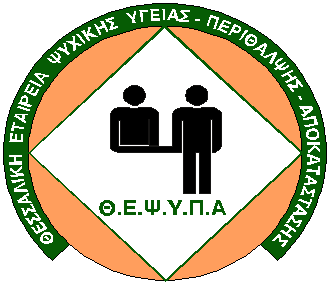 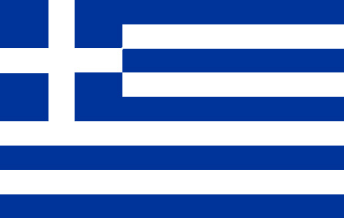 ΕΛΛΗΝΙΚΗ ΔΗΜΟΚΡΑΤΙΑΘΕΣΣΑΛΙΚΗ ΕΤΑΙΡΕΙΑ ΨΥΧΙΚΗΣ ΥΓΕΙΑΣ, ΠΕΡΙΘΑΛΨΗΣ- ΑΠΟΚΑΤΑΣΤΑΣΗΣΑΓ. ΟΡΟΥΣ 6Α – Τ.Κ. 41335, ΛΑΡΙΣΑΤΗΛ.: 2410627363 - FAX: 2410670880e-mail: thepsip1@otenet.gr | ιστοσελίδα:www.thepsypa.grΘΕΣΗΚΩΔ.Α.1ΕΠΙΤΥΧΩΝΝΟΣΗΛΕΥΤΗΣ /ΤΡΙΑ  (2) ΤΕΣταματόπουλος ΖήσηςΝτάρδας ΑλέξανδροςΝΟΣΗΛΕΥΤΗΣ /ΤΡΙΑ  (2) ΤΕ